Pielikums Nr.4Ogas, Brīvzemnieku pagasts, kadastra apzīmējums 6648 001 0254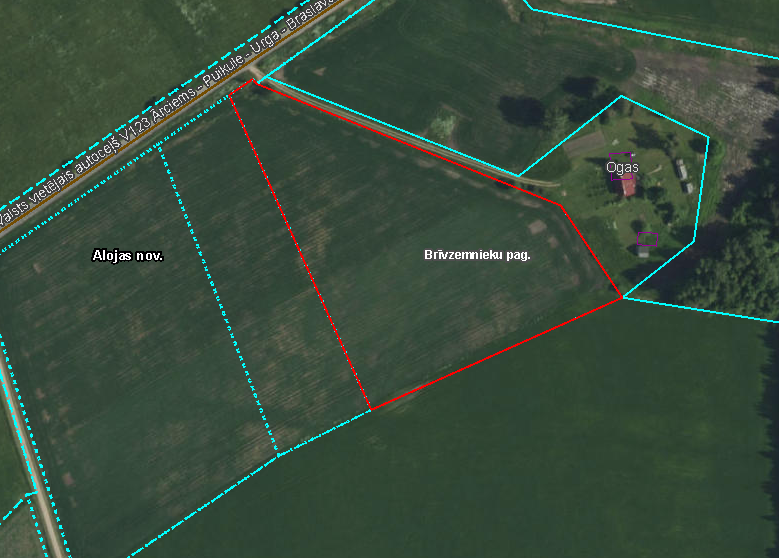 Iznomājamā zemes vienība